Краткосрочный проектна тему :«Осторожно ГРИПП»
(старшая группа)Воспитатель: Горячкина И.Г.• ЗДОРОВЬЕ: это первоэлемент и ключ к любому дальнейшему развитию личности. Поэтому основная задача – уделять внимание физическому, психологическому и социальному здоровью, которое служит фундаментом для интеллектуальной и творческой надстройки личности.• Проблема здоровья детей в любом обществе и при любых ситуациях актуальна, своевременна и достаточно сложна, так как оно определяет будущее страны, генофонд нации, научный и экономический потенциал общества.• Так в целях профилактики простудных и инфекционных заболеваний возникла идея проекта «Осторожно грипп».Участники проекта – дети старшей группы, воспитатели, родители.ЦЕЛЬ:Формирование у детей осмысленного отношения к здоровью как важной жизненной ценности.ЗАДАЧИ:• Формировать представление о вирусном заболевании, его профилактике, о здоровом образе жизни, о пользе овощей и фруктов.• Воспитывать чувство уверенности в себе.• Развивать внимание, память, речь, восприятие, творческое воображение.• Закрепить коммуникативные навыки, умение ясно выражать мысли, эмоции, а также ответственность за общее дело.ПРЕДПОЛАГАЕМЫЕ ИТОГИ РЕАЛИЗАЦИИ ПРОЕКТА:• Усвоение, переработка и воплощение детьми новых знаний.• Формирование дружеских отношений в коллективе.• Положительные эмоции, переживаемые детьми.РАЗРАБОТКА ПРОЕКТА:• Донести до участников проекта важность данной темы.• Создать развивающую среду: подобрать материалы, игрушки, атрибуты для игровой и театрализованной деятельности, дидактические игры, иллюстрированный материал, художественную литературу по теме.• Подобрать материал для продуктивной деятельности.ВЫПОЛНЕНИЕ ПРОЕКТАИГРОВАЯ ДЕЯТЕЛЬНОСТЬ:• Сюжетно-ролевые игры: «Больница», «Аптека», «Семья».• Дидактические игры: «Волшебный мешочек». «Полезное – не полезное».• Игры-драматизации по сказке «Доктор Айболит» Чуковского.• Строительные игры: «Больница для кукол».• Подвижные игры.ПОЗНАВАТЕЛЬНАЯ ДЕЯТЕЛЬНОСТЬ:• Знакомство с профессией врача.• Классификация (овощи, фрукты, витамины).РЕЧЕВОЕ РАЗВИТИЕ:• Составление творческих рассказов на тему «Я хочу быть здоровым».• Чтение художественной литературы: Чуковский «Доктор Айболит», «Мойдодыр», А. Барто «Я лежу болею», «Мимоза», Шорыгина «Волшебный морж», «Закалка и простуда», «Спаси Веронику», «Денис и медвежонок Денни»; стихи Шорыгиной «Утренняя песенка», «Здоровой будь!» и т. д.• Пословицы и поговорки о здоровье.• Беседы на тему: «Наши верные друзья», «Кто с закалкой дружит, никогда не тужит», «На зарядку становись», «Чистота – залог здоровья», «Полезные и вредные привычки».ПРОДУКТИВНАЯ ДЕЯТЕЛЬНОСТЬ• Рисование: «Доктор».• Аппликация: «Натюрморт из полезных овощей и фруктов».• Лепка: «Страшные вирусы».РАБОТА С РОДИТЕЛЯМИ:• Консультация «Формирование ценностного отношения ребенка к здоровью в семье», «Профилактика коронавируса».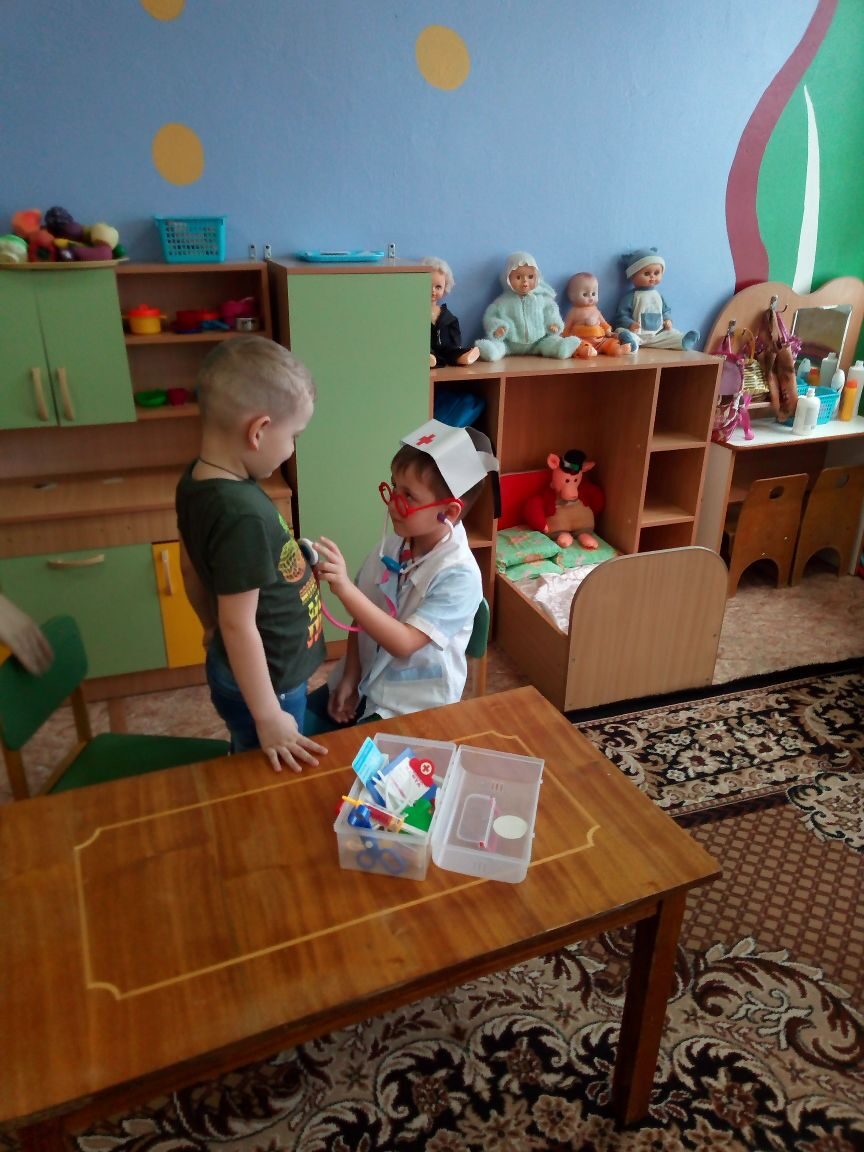 С/Р ИГРА «Больница»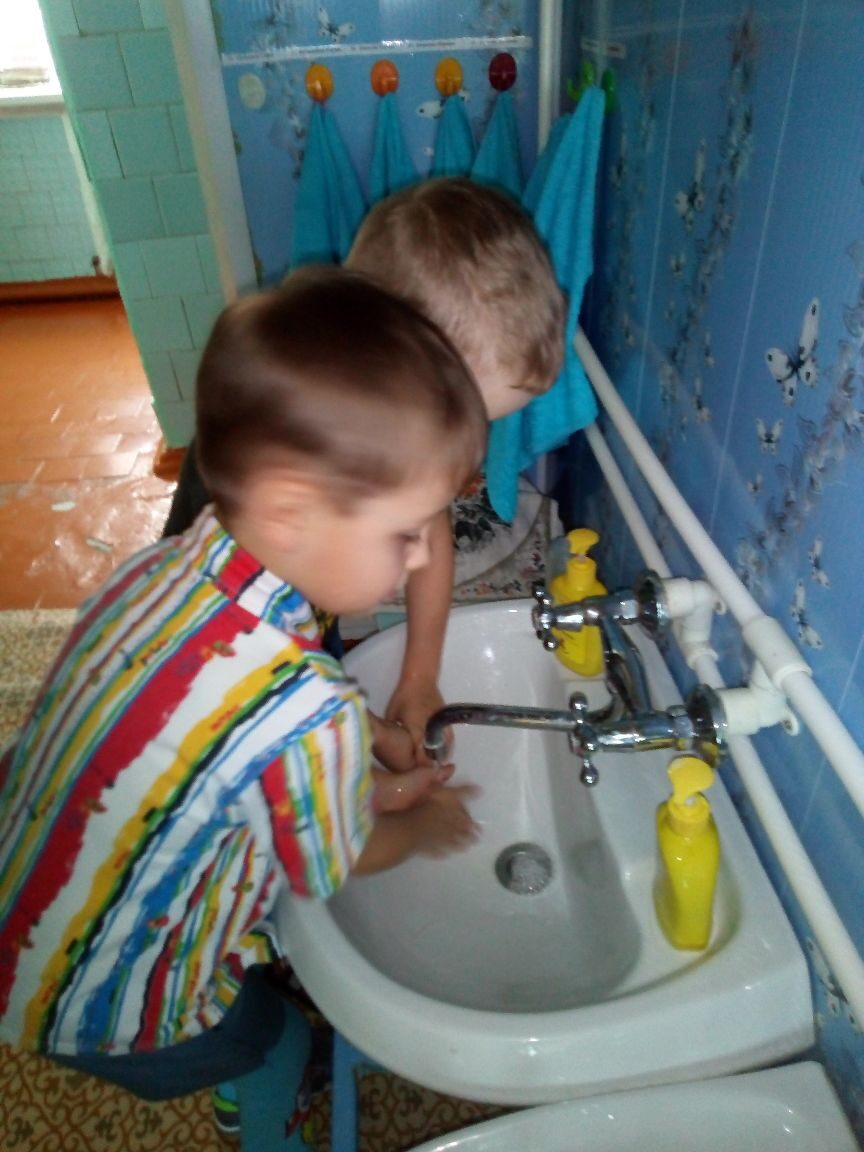 Д/ИГРА « Чистюли»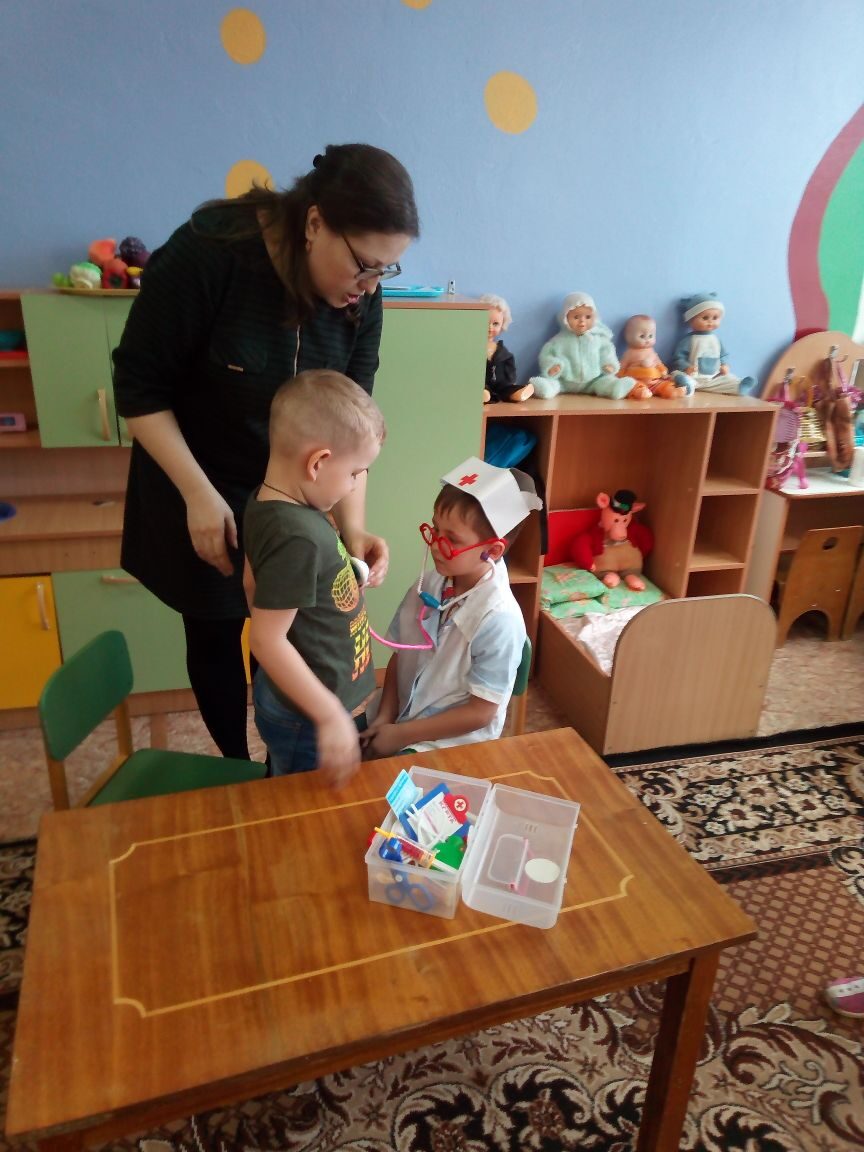 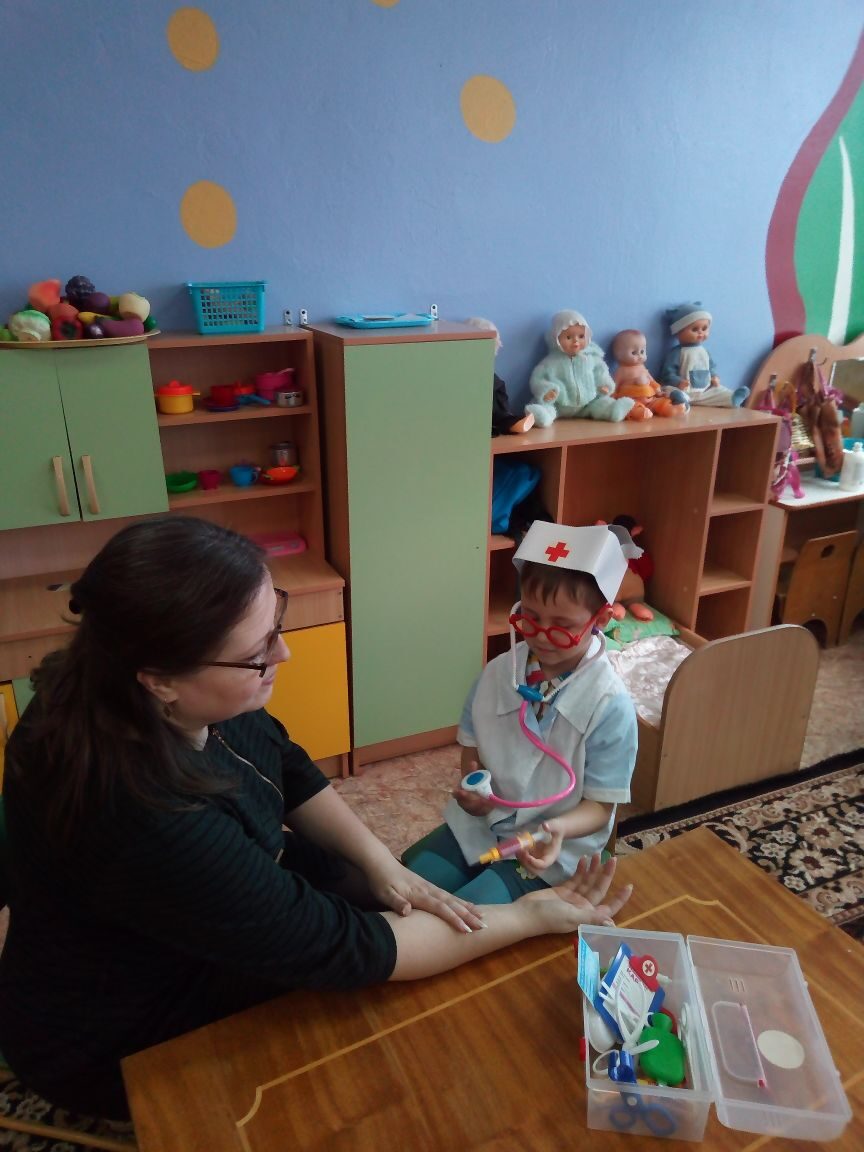 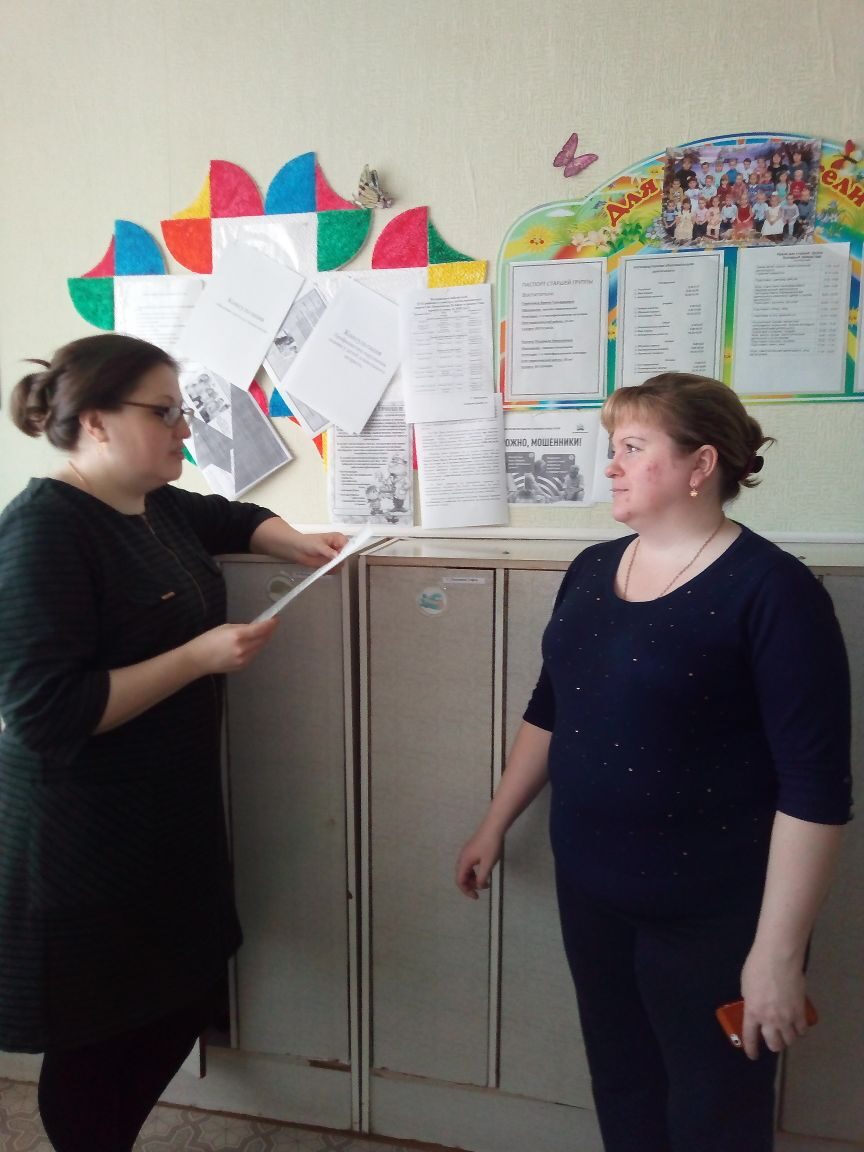 Консультация « Профилактикакоронавируса»